Kláry Jarunkovej 4, 974 01  Banská BystricaSlovenská lekárska komora							Račianska 42/A							831 02 Bratislava							V Banskej Bystrici, 7. januára 2020Žiadosť o udelenie kreditov Vážené dámy a páni,Dovoľujeme si Vás požiadať o udelenie kreditov za účasť na odbornom podujatí – Odborný oftalmologický seminár, ktorý sa bude konať 30. januára 2020.Seminár organizuje Izak Vision Center s.r.o, Banská Bystrica.Pozvánku s programom  zasielame v prílohe.Za vybavenie našej žiadosti vopred ďakujemeS pozdravom							Prof. MUDr. Milan Izák, PhD, FEBO1 príloha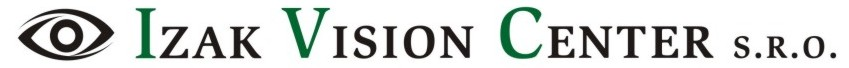 